ҠАРАР                                                                                ПОСТАНОВЛЕНИЕ30 апрель 2019 й.                                      № 69                          30 апреля 2019 г.Об утверждении Положения о системе управления охраной труда в администрации сельского поселения Кубиязовский сельсовет  муниципального района Аскинский район Республики БашкортостанВ соответствии с Трудовым кодексом РФ, приказом Министерства труда России от 19.08.2016 № 438н «Об утверждении Типового положения о системе управления охраной труда», межгосударственным стандартом ГОСТ 12.0.230-2007 «Система стандартов безопасности труда». Системы управления охраной труда. Общие требования» и в целях создания благоприятных условий труда, защиты прав и интересов работников в администрации сельского поселения Кубиязовский сельсовет муниципального района Аскинский район Республики БашкортостанПОСТАНОВЛЯЮУтвердить прилагаемое Положение о системе управления охраной труда в администрации сельского поселения Кубиязовский сельсовет муниципального района Аскинский район Республики БашкортостанНастоящее постановление  обнародовать в здании Администрации сельского поселения и  разместить  в сети общего доступа «Интернет» на сайте сельского поселения Кубиязовский  сельсовет  3. Контроль за исполнением настоящего постановления оставляю за собой  Главасельского поселения Кубиязовский сельсоветмуниципального района Аскинский районРеспублики БашкортостанР.Н.ТуктагуловПриложение № 1к постановлению главы  сельскогопоселения Кубиязовский сельсоветмуниципального района Аскинский район Республики Башкортостанот 30 апреля 2019 года № 69ПОЛОЖЕНИЕо системе управления охраной труда (СУОТ) в администрации сельского поселения  Кубиязовский сельсовет муниципального района  Аскинский район Республики Башкортостан1. ОБЛАСТЬ ПРИМЕНЕНИЯ1.1. Настоящее Положение о системе управления охраной труда (СУОТ) разработано в соответствии с Трудовым кодексом РФ, приказом Минтруда России от 19.08.2016 N 438н "Об утверждении Типового положения о системе управления охраной труда" и другими нормативно-правовыми актами по охране труда, а также ГОСТ 12.0.230-2007 "Система стандартов безопасности труда. Системы управления охраной труда. Общие требования".1.2. Настоящее Положение о СУОТ устанавливает порядок организации работы по обеспечению охраны труда в администрации, ответственных лиц и других работников предприятия.2. ОБЩИЕ ТРЕБОВАНИЯ2.1. Настоящее Положение о системе управления охраной труда (СУОТ) определяет задачи, права, обязанности и ответственность руководителей, специалистов предприятия по созданию здоровых и безопасных условий труда работников, по выполнению ими требований законодательных и иных правовых актов по охране труда, правил, норм и инструкций по безопасной эксплуатации оборудования, а также внедрение и функционирование системы управления охраной труда в соответствии с установленными требованиями.2.2. При создании системы управления охраной труда необходимо:определять законы и иные нормативные правовые акты, содержащие государственные нормативные требования охраны труда, распространяющиеся на деятельность организации;выявлять вредные и опасные производственные факторы и соответствующие им риски, связанные с прошлыми, настоящими или планируемыми видами деятельности организации;определять политику организации в области охраны труда;определять цели и задачи в области охраны труда, устанавливать приоритеты;разрабатывать организационную схему и программу для реализации политики и достижений ее целей выполнения поставленных задач.2.3. Безопасность производственных процессов, безопасные и здоровые условия труда должны обеспечиваться планомерным и систематическим проведением комплекса организационных, социальных, технических и финансово-экономических мероприятий, в том числе:- распределением функций, задач и ответственности руководителя и специалистов предприятия;- характером регламентных работ;- финансированием мероприятий по охране труда и организацией бухгалтерского учета расходования выделенных средств;- соответствия производственных процессов и проводимых различных мероприятий нормативным требованиям, количественной оценке результатов в области охраны труда;- организацией обучения и систематическим повышением квалификации работников;- созданием нормальных санитарно-бытовых и санитарно-гигиенических условий труда для работников организации, эффективной системы медицинского обслуживания, обеспечением работников спецодеждой, спецобувью, а также средствами индивидуальной и коллективной защиты;- организацией работ по обеспечению безопасных и здоровых условий труда;- организацией эффективной системы контроля, действующей совместно с системой материального стимулирования;- принятием гибкой системы определения и четким распределением обязанностей и ответственности должностных лиц и исполнителей, действующих в интересах организации.2.4. Система управления охраной труда должна предусматривать:- планирование показателей условий и охраны труда;- контроль плановых показателей;- предупредительно-профилактические работы;- возможность осуществления корректирующих и предупредительных действий.2.5. Организация работ по обеспечению безопасных и здоровых условий труда должна содержать в своем составе и предусматривать планомерное и систематическое проведение:- работ по обеспечению надежности и безопасности оборудования, зданий и сооружений;- мероприятий по обеспечению безопасности выполнения соответствующих видов работ и направлений производственной деятельности персонала.2.6. Перечень видов работ и направлений производственной деятельности должен охватить следующий обязательный минимум:- организация учебного процесса в организации;- обеспечение режима соблюдения норм и правил охраны труда в организации;- применение здоровьесберегающих технологий в организации, а также лечебно-профилактические мероприятия;- эксплуатация зданий и сооружений;- производство общеремонтных работ;- производство работ с привлечением сторонних организаций.2.7. В зависимости от обстоятельств и специфических особенностей производственных процессов количество видов работ решением руководителя организации может быть увеличено.3. НОРМАТИВНЫЕ ССЫЛКИВ настоящем Положении использованы ссылки на следующие стандарты и нормативные документы:Трудовой кодекс РФ;приказ Минтруда России от 19.08.2016 N 438н "Об утверждении Типового положения о системе управления охраной труда";ГОСТ 12.0.230-2007 "ССБТ. Системы управления охраной труда. Общие требования";ГОСТ Р 54934-2012/OHSAS 18001:2007 "Системы менеджмента безопасности труда и охраны здоровья";ГОСТ Р 12.0.007-2009 "Система стандартов безопасности труда. Система управления охраной труда в организации. Общие требования по разработке, применению, оценке и совершенствованию";ГОСТ Р 12.0.010-2009 "Система стандартов безопасности труда. Определение опасностей и оценка рисков";ГОСТ Р ИСО/МЭК 31010-2011 "Менеджмент риска. Методы оценки риска". 4. ТЕРМИНЫ И ОПРЕДЕЛЕНИЯВ настоящем Положении применяются следующие термины с соответствующими определениями:Аудит: систематический внутренний документированный процесс, направленный на установление степени выполнения критериев аудита.Вредный производственный фактор: производственный фактор, воздействие которого на работника может привести к его заболеванию.Высокий риск: риск, требующий немедленного устранения, вплоть до приостановки работ, либо снижения до уровня умеренного или планирование и выполнение мероприятий по снижению и (или) исключению рисков в установленные срокиКорректирующее действие: мероприятие, разработанное по результатам выявления причины несоответствия, и направленное на устранение этой причины.Несоответствие: частичное или полное невыполнение требований.Опасность: потенциальный источник возникновения ущерба.Охрана труда: система сохранения жизни и здоровья работников в процессе трудовой деятельности, включающая в себя правовые, социально-экономические, организационно-технические, санитарно-гигиенические, лечебно-профилактические, реабилитационные и иные мероприятия.Предупреждающее действие: мероприятие, направленное на предотвращение возникновения несоответствия.Реестр опасностей: форма записи информации об идентифицированной опасностиРиск: Сочетание вероятности нанесения ущерба и тяжести этого ущерба.Система управления охраной труда: комплекс взаимосвязанных и взаимодействующих между собой элементов, устанавливающих политику и цели в области охраны труда у конкретного работодателя и процедуры по достижению этих целей.Требования охраны труда: государственные нормативные требования охраны труда, в том числе стандарты безопасности труда, а также требования охраны труда, установленные правилами и инструкциями по охране труда.Умеренный риск: риск, который может быть уменьшен до практически обоснованно уровня путем реализации мероприятий по снижению и (или) исключению риска в установленные сроки.Управление профессиональными рисками: комплекс взаимосвязанных мероприятий, являющихся элементами системы управления охраной труда и включающих в себя меры по выявлению, оценке и снижению уровней профессиональных рисков.Условия труда: совокупность факторов производственной среды и трудового процесса, оказывающих влияние на работоспособность и здоровье работника.Работник - физическое лицо, вступившее в трудовые отношения с работодателем.Работодатель - физическое или юридическое лицо (организация), вступившее в трудовые отношения с работником.Цели - задачи в рамках деятельности в области охраны труда, определяемые организацией для их дальнейшего достижения.Эффективность - измеримые результаты работы СУОТ, связанные с контролем рисков для здоровья и безопасности в соответствии с политикой и целями в области профессиональной безопасности и здоровья.Безопасные условия труда - условия труда, при которых воздействие на работающих вредных или опасных производственных факторов исключено, либо уровни их воздействия не превышают установленных нормативов;Рабочее место - место, в котором работник должен находиться или в которое ему необходимо прибыть в связи с его работой и которое прямо или косвенно находится под контролем работодателя;Средства индивидуальной и коллективной защиты работников - технические средства, используемые для предотвращения или уменьшения воздействия на работников вредных или опасных производственных факторов, а также для защиты от загрязнения;Авария - разрушение сооружений и технических устройств, применяемых в организации, неконтролируемые взрыв и выброс опасных веществ;Инцидент - отказ или повреждение технических устройств, применяемых на объектах учреждения, отклонение от режима технологического процесса, нарушение Правил и инструкций, технологических регламентов. 5. ЦЕЛИ И ЗАДАЧИ ОРГАНИЗАЦИИ РАБОТ ПО ОХРАНЕ ТРУДАИ СИСТЕМЫ УПРАВЛЕНИЯ ОХРАНОЙ ТРУДА5.1. Основными задачами должностных лиц предприятия по организации работ в области охраны труда и системы управления охраной труда являются реализация основных направлений государственной политики в области охраны труда, в том числе:- обеспечение приоритета сохранения жизни и здоровья, безопасных и здоровых условий труда работников;- финансирование мероприятий по охране труда;- подготовка и представление отчетов в государственные и вышестоящие органы сведений и отчетов об условиях труда, о производственном травматизме, профзаболеваниях и их материальных последствиях;- расследование несчастных случаев на производстве, реализация мероприятий по их недопущению;- информирование работников по вопросам охраны труда;- обеспечение работников средствами индивидуальной и коллективной защиты, санитарно-бытовыми и лечебно-профилактическими услугами.5.2. Основные задачи в области охраны труда и системы управления охраной труда решаются конкретно назначенными должностными лицами и исполнителями с учетом специфики деятельности предприятия, организации эксплуатации и технического обслуживания до стадии демонтажа или ликвидации отдельных видов оборудования и участков путем:- реализации системы персональной ответственности должностных лиц в области охраны труда;- определение и конкретизация обязанностей и ответственности должностных лиц в области охраны труда;- организации и производства работ в соответствии с требованиями действующих законодательных актов и нормативных документов в области охраны труда;- организации и обеспечения зависимости оплаты труда работников от результатов работы в области охраны труда.5.3. Политика в области охраны труда.5.3.1. Работодатель, консультируясь с работниками, должен изложить в письменном виде политику по охране труда, которая должна:- отвечать специфике организации и соответствовать ее размеру и характеру деятельности;- быть краткой, четко изложенной, иметь дату и вводиться в действие подписью либо работодателя или по его доверенности, либо самого старшего по должности ответственного лица в организации;- распространяться и быть легкодоступной для всех лиц на их месте работы;- анализироваться для постоянной пригодности;- быть доступной в соответствующем порядке относящимся к делу внешним заинтересованным сторонам.5.3.2. Политика в области охраны труда должна включает следующие ключевые принципы и цели, выполнение которых организация принимает на себя:- обеспечение безопасности и охрану здоровья всех работников организации путем предупреждения связанных с работой травм, ухудшений здоровья, болезней и инцидентов;- соблюдение соответствующих нормативных правовых актов, программ по охране труда, коллективных соглашений по охране труда и других требований, которые организация обязалась выполнять;- обязательства по проведению консультаций с работниками и привлечению их к активному участию во всех элементах системы управления охраной труда;- непрерывное совершенствование функционирования системы управления охраной труда.5.3.3. Система управления охраной труда должна быть совместима или объединена с другими системами управления организации.5.4. Планирование.5.4.1. Для постоянной идентификации опасностей, оценки рисков и управления рисками установлена программа специальной оценки рабочих мест по условиям труда, в которую входят:- определение сроков выполнения работ, связанных со специальной оценкой рабочих мест;- анализ идентификации опасностей - проводится повседневно на рабочих местах или внепланово, в зависимости от характера опасностей, значимости риска, отклонений от нормального режима работы, изменений в технологических процессах.5.4.2. Анализ документации по данному процессу проводится руководителем.5.4.3. Процесс проведения специальной оценки условий труда описан в Федеральном законе от 28.12.2013 N 426-ФЗ "О специальной оценке условий труда".5.4.4. Перечень работ повышенной опасности утверждается руководителем.5.4.5. Процедура управления нормативной правовой документацией включает в себя:- фиксирование и идентификацию данных и документации по правовым и иным требованиям;- оценку и анализ документации по данному процессу;- актуализацию данных и документации, связанных с правовыми требованиями.5.4.6. Мероприятия по качественному планированию охраны труда должны основываться на результатах исходного анализа, последующих анализов или других имеющихся данных. Эти мероприятия по планированию должны обеспечивать безопасность и охрану здоровья на работе и включать:- ясное определение, расстановку приоритетности и, где это целесообразно, количественную оценку целей организации по охране труда;- подготовку плана достижения каждой цели с распределением обязанностей и ответственности за достижение цели, сроками выполнения мероприятий по улучшению условий и охраны труда с ясными критериями результативности деятельности для каждого подразделения и уровня управления;- отбор критериев сравнения для подтверждения достижения цели;- предоставление необходимой технической поддержки, ресурсов.5.4.7. На предприятии постоянно разрабатываются программы менеджмента в области охраны труда, предусматривающие распределение полномочий и ответственности за достижение целей на всех уровнях и во всех подразделениях организации, сроки и средства достижения целей. В данных программах документально фиксируются:- планы мероприятий, направленные на совершенствование СУОТ;- ответственность и полномочия должностных лиц, отвечающих за выполнение данных мероприятий;- сроки выполнения мероприятий, направленных на совершенствование СУОТ.5.4.8. Программы менеджмента в области охраны труда систематически анализируются руководством предприятия и пересматриваются. 6. ВНЕДРЕНИЕ И ОБЕСПЕЧЕНИЕ ФУНКЦИОНИРОВАНИЯ СУОТ6.1. Для обеспечения эффективного функционирования СУОТ в организации распределены обязанности и ответственность как за элементы и процессы системы, так и за отдельные мероприятия Плана.6.1.1. Обязанности руководителя организации.Ответственность за обеспечение охраны труда в организации несет руководитель организации. Он организует работу, направленную на сохранение жизни и здоровья работников и обеспечение соответствия условий труда государственным нормативным требованиям охраны труда, а также выделяет необходимые для функционирования СУОТ ресурсы. Обязанности руководителя организации в области охраны труда установлены в статье 212 ТК РФ.Работодатель организует распределение ответственности за вопросы охраны труда на всех работников организации.6.1.2. Обязанности работников организации установлены статьей 214 ТК РФ.Обязанности работников в области охраны труда прописаны в их должностных инструкциях.6.1.3. Комитеты (комиссии) по охране труда.С целью обеспечения активного участия работников в процессе управления охраной труда по инициативе работников или работодателя может быть сформирован Комитет или Комиссия по охране труда.Работа Комитета (Комиссии) по охране труда организуется в соответствии с требованиями статей 218 и 370 ТК РФ, а также других нормативных правовых актов, утвержденных уполномоченным федеральным органом исполнительной власти.6.2. Обучение, квалификация и компетентность персонала.6.2.1. Для достижения наибольшей эффективности внедрения и функционирования СУОТ руководитель организации обеспечивает непрерывное обучение по охране труда, включая специальную подготовку и повышение квалификации всего персонала.Работники организации проходят обучение с учетом специфики выполняемых работ, имеют соответствующую квалификацию и компетентность, необходимые для безопасного выполнения своих функций.Обучение и проверка знаний требований охраны труда осуществляются в соответствии с порядком, утвержденным уполномоченным федеральным органом исполнительной власти, а также другими нормативными требованиями.6.3. Процедура внутреннего обмена информацией.Процедура содержит описание как минимум следующих элементов обмена информацией:- порядок согласования и пересмотра локальных нормативных актов по охране труда, соответствующий требованиям, утвержденным уполномоченным федеральным органом исполнительной власти;- порядок рассмотрения обращений работников и поступающих от них предложений по улучшению условий труда и совершенствованию СУОТ;- порядок формирования, размещения и постоянной актуализации информационных материалов (наглядных пособий, плакатов, стендов, документов по охране труда) на территории организации, включая требования к обеспечению достаточности таких материалов, доступности мест их размещения, сроков актуализации и лиц, ответственных за информационные материалы организации.  6.4. Управление документами СУОТ.6.4.1. Разработка, внедрение и обеспечение эффективного функционирования СУОТ включает в себя создание комплекса взаимоувязанных локальных нормативных документов, содержащих структуру системы, обязанности и права для каждого конкретного исполнителя, процессы обеспечения охраны труда и контроля, обеспечивающие функционирование всей структуры.6.4.2. Документы СУОТ допускается разрабатывать в виде стандартов организации, руководства или других видов документов (приложения к распорядительному документу организации). Комплект документов СУОТ является минимальным, необходимым для обеспечения функционирования СУОТ.Перечень документов СУОТ содержится в Приложении 1 к настоящему Положению.6.4.3. Документация системы управления охраной труда:- периодически анализируется и, при необходимости, своевременно корректируется;- доступна для работников, которых она касается и кому предназначена.6.4.6. Копии всех документов СУОТ учитываются и располагаются в местах, доступных для ознакомления с ними работников организации. Отмененные документы изымают из обращения с принятием мер, исключающих их непреднамеренное использование в дальнейшем.6.4.7. В процессе управления документами СУОТ установлены лица, ответственные за документы СУОТ на всех уровнях управления организацией, а также сроки пересмотра документов, порядок разработки, согласования и утверждения документов.6.5. Управление записями СУОТ.6.5.1. Записи СУОТ - это особый вид документов, которые не подлежат пересмотру, актуализации и обновлению. В записи запрещается вносить изменения и правки.Перечень записей СУОТ содержится в Приложении 2 к настоящему Положению.6.5.2. Процесс управления записями включает в себя как минимум:- процедуру идентификации записей;- определение лиц, ответственных за хранение записей на всех уровнях управления;- определение мест и сроков хранения записей по видам записей с учетом требований государственных нормативных требований.6.5.3. Работники имеют право доступа к записям, относящимся к их производственной деятельности и здоровью.6.6. Обеспечение выполнения безопасных подрядных работ.Для обеспечения охраны труда в организации выбираются квалифицированные подрядчики, способные предоставлять безопасные услуги.Работодатель обязан требовать от представителей подрядных организаций соблюдения требований охраны труда на территории организации в течение всего срока выполнения порученных подрядчику работ. 7. УПРАВЛЕНИЕ РИСКАМИ7.1. В организации разработаны, внедрены и поддерживаются в рабочем состоянии процедуры оценки и управления рисками с целью разработки мер по их снижению, а также процедуры оценки эффективности разработанных мер по управлению рисками.7.2. Процесс управления рисками включает в себя:- идентификацию опасностей;- формирование реестра опасностей;- формирование мероприятий по устранению или снижению уровня риска в зависимости от установленного по каждому риску приоритета.7.3. Первый этап идентификации опасностей проводится в рамках специальной оценки условий труда. В процессе проведения специальной оценки условий труда эксперт организации, проводящей специальную оценку условий труда, проводит идентификацию вредных факторов, перечисленных в Классификаторе. Отнесение к классам условий труда по результатам специальной оценки условий труда приравнивается к оценке риска идентифицированных опасностей: чем выше класс вредности, тем выше риск работника получить профессиональное заболевание.7.4. Вторым этапом идентификации опасностей является формирование перечня опасностей, не вошедших вКлассификатор, но представляющих угрозу жизни и здоровья работников.7.5. Все риски, связанные с каждой из идентифицированных опасностей, анализируются, оцениваются и упорядочиваются по приоритетам необходимости исключения или снижения риска.7.6. Оценке подвергают текущую, прошлую и будущую деятельность.7.7. Методы оценки рисков в организации соответствуют характеру деятельности организации, ее размерам и сложности выполняемых операций.7.8. Все оцененные риски подлежат управлению, с учетом установленных приоритетов применяемых мер, в качестве которых используют:- административные методы ограничения воздействия опасностей при помощи проведения дополнительного обучения безопасным прием и методам работ;- средства коллективной и индивидуальной защиты.При выполнении работ с высоким уровнем риска даются письменные разрешения на проведение таких работ.7.9. Обеспечение работников специальной одеждой, специальной обувью и средствами индивидуальной защиты.7.9.1. В случае если по результатам оценки рисков представляется невозможным устранить источник опасности или заменить производственный процесс на более безопасный, работодатель за счет собственных средств обеспечивает работников средствами индивидуальной защиты.Средства индивидуальной защиты должны быть адекватны выявленным вредным и опасным факторам.Работники обеспечиваются средствами индивидуальной защиты в соответствии с государственными нормативными требованиями и правилами, утвержденными уполномоченным федеральным органом исполнительной власти.7.10. Подготовленность к аварийным ситуациям.7.10.1. В организации разработаны и внедрены планы действий персонала в возможных аварийных ситуациях, ликвидации их последствий.Для разработки мероприятий по предупреждению аварийных ситуаций, готовности к ним и к ликвидации их последствий определяют возможный характер аварийных ситуаций, предусмотрены предотвращение или снижение связанных с ними рисков.7.10.2. Эти мероприятия своевременно корректируют, при необходимости, вносят изменения. Мероприятия разработаны в соответствии с видом, характером и масштабом деятельности организации.7.10.3. Эти мероприятия:- гарантируют при возникновении аварийной ситуации, что имеющаяся необходимая информация, внутренние системы связи и координация ликвидации последствий аварийной ситуации обеспечивают защиту всех людей в рабочей зоне;- гарантируют предоставление при возникновении аварийной ситуации информации соответствующим компетентным органам, территориальным структурам и аварийным службам, обеспечивать надежную связь с ними;- предусматривают оказание первой помощи, противопожарные мероприятия и эвакуацию всех людей, находящихся в рабочей зоне;- гарантируют предоставление соответствующей информации всем работникам организации на всех уровнях и возможность их подготовки по предупреждению аварийных ситуаций, обеспечению готовности к ним и к ликвидации их последствий, включая проведение регулярных тренировок в условиях, приближенных к реальным аварийным ситуациям.7.10.4. Мероприятия по предупреждению аварийных ситуаций, обеспечению готовности к ним и к ликвидации их последствий должны быть согласованы с внешними аварийными службами и другими компетентными органами.7.10.5. Организация анализирует и корректирует (при необходимости) планы и мероприятия по подготовленности к аварийным ситуациям, их предотвращения и ликвидации последствий. Организация также периодически проверяет практическую подготовленность персонала к действиям в аварийных ситуациях. 8. МОНИТОРИНГ И КОНТРОЛЬ РЕЗУЛЬТАТИВНОСТИ СУОТ8.1. Организация установила и своевременно корректирует методы периодической оценки соответствия состояния охраны труда государственным нормативным требованиям охраны труда.8.2. В зависимости от целей оценки функционирования СУОТ выполняют различные виды контроля требуемых критериев охраны труда, анализируют и оценивают результаты проверки, разрабатывают мероприятия по улучшению значений соответствующих критериев охраны труда.Выполняемые процедуры контроля и оценка СУОТ, а также ее элементов являются основой разработки, оценки эффективности и в случае необходимости корректировки соответствующих мероприятий по улучшению условий труда.8.3. В соответствии со спецификой экономической деятельности в организации применяют следующие виды контроля:- текущий контроль выполнения плановых мероприятий по охране труда;- постоянный контроль состояния производственной среды;- реагирующий контроль;- внутреннюю проверку (аудит) системы управления.Каждый из видов контроля осуществляется в соответствии с государственными нормативными требованиями охраны труда.8.4. Контроль обеспечивает:- обратную связь по результатам деятельности в области охраны труда;- информацию для определения, результативности и эффективности текущих мероприятий по определению, предотвращению и ограничению опасных и вредных производственных факторов и рисков;- основу принятия решений о совершенствовании определения опасностей и ограничения рисков, а также самой системы управления охраной труда.8.5. Методы периодической оценки соответствия состояния охраны труда действующему законодательству, государственным нормативным требованиям охраны труда, требованиям СУОТ периодически оцениваются на актуальность и при необходимости корректируются.8.6. Наблюдение за состоянием здоровья работников.8.6.1. Наблюдение за состоянием здоровья работников представляет собой процедуру обследования состояния здоровья работников для обнаружения и определения отклонений от нормы.8.6.2. Наблюдение за состоянием здоровья работников осуществляется в соответствии с требованиями Трудового кодекса РФ, а также в соответствии с порядком, утвержденным уполномоченным федеральным органом исполнительной власти.8.6.3. Процедуры наблюдения за состоянием здоровья работников включают в себя медицинские осмотры, биологический контроль, рентгенологические обследования, опрос или анализ данных о состоянии здоровья работников и другие процедуры.8.6.4. В случае необходимости по решению органов местного самоуправления допускается вводить дополнительные условия и показания к проведению медицинских осмотров (обследований).8.7. Текущий контроль.Текущий контроль выполнения плановых мероприятий по охране труда представляет собой непрерывную деятельность по проверке выполнения мероприятий коллективных договоров, планов мероприятий по улучшению и оздоровлению условий труда, направленных на обеспечение охраны труда, профилактику опасностей, рисков и мероприятий по внедрению системы управления охраной труда.8.8. Постоянный контроль состояния условий трудаПостоянный контроль состояния условий труда предусматривает измерение (определение) и оценку опасных и вредных факторов производственной среды и трудового процесса на рабочем месте.Постоянный контроль включает в себя специальную оценку условий труда, определение опасностей и оценку рисков, опрос или анализ данных о состоянии здоровья работников, анкетирование и т.п.8.9. Аудит функционирования СУОТ.В организации разработан и своевременно корректируется план и методы проведения аудита системы управления охраной труда в соответствии с действующими нормативными требованиями.8.10. Реагирующий контроль.Реагирующий контроль необходим в момент проявления инцидентов, аварий, несчастных случаев, а также при изменении внешней и внутренней документации в области охраны труда.Реагирующий контроль также осуществляется при расследовании и учете несчастных случаев, профессиональных заболеваний. 9. НЕСООТВЕТСТВИЯ, КОРРЕКТИРУЮЩИЕ И ПРЕДУПРЕДИТЕЛЬНЫЕ ДЕЙСТВИЯ9.1. В организации установлены и своевременно корректируются методы выявления и анализа несоответствий, принятия мер для смягчения последствий их проявления, а также по инициированию и выполнению корректирующих и предупреждающих действий.Любое корректирующее или предупреждающее действие, предпринятое для устранения причин действительного или потенциального несоответствия, оценивается на соразмерность выявленному уровню воздействия на условия и охрану труда.9.2. Корректирующие действия.Корректирующие действия заключаются в выявлении и устранении причин выявленных (проявившихся) несоответствий.Предписания государственных органов по надзору (контролю), таких как государственные инспекции труда, органы Роспотребнадзора и др., рассматривают и принимают к исполнению в том же порядке, что и результаты внутренних расследований.9.3. Предупреждающие действия.Предупреждающие действия направлены на профилактику производственного травматизма и профессиональных заболеваний.Предупреждающие действия, в том числе включают в себя ознакомление работников с результатами расследования случаев производственного травматизма, а также реализацию мероприятий, утвержденных уполномоченным федеральным органом исполнительной власти, за счет средств Фонда социального страхования.9.4. Корректирующие и предупреждающие действия осуществляются в следующем порядке приоритетности:- устранение опасности и (или) риска в их источнике;- ограничение опасности и (или) рисков в их источнике путем использования технических средств коллективной защиты или организационных мер;- минимизация опасности и (или) риска путем применения безопасных производственных систем, а также меры административного ограничения суммарного времени контакта с вредными и опасными производственными факторами;- в случае невозможности ограничения опасностей и (или) рисков средствами коллективной защиты или организационными мерами - предоставление соответствующих средств индивидуальной защиты и принятие мер по обеспечению их применения и обязательному техническому обслуживанию.9.5. Ведомственный контроль и надзор за состоянием охраны труда, пожарной безопасности Ростехнадзор, службы пожарного и санитарного надзора, отдел охраны труда вышестоящей организации.9.6. Надзор за выполнением трудового законодательства по охране труда, соблюдением норм и правил охраны труда осуществляется прокуратурой РФ.9.7. Расследование несчастных случаев, возникновения профессиональных заболеваний и инцидентов на производстве.Расследование возникновения и первопричин несчастных случаев и профессиональных заболеваний на производстве направлено на выявление любых недостатков в системе управления охраной труда, процесс расследования документально оформлен.Порядок расследования несчастных случаев и профессиональных заболеваний организован в соответствии с требованиями статей 229-231 ТК РФ, а также постановления Минтруда России от 24 октября 2002 года N 73 "Об утверждении форм документов, необходимых для расследования и учёта несчастных случаев на производстве, и Положения об особенностях расследования несчастных случаев на производстве в отдельных отраслях и организациях".9.13. Устранение выявленных несоответствий планируется в процессе проверки эффективности СУОТ, контроля и оценки ее результативности, а также оценки результатов анализа руководством эффективности функционирования системы управления охраной труда. Для этого разрабатываются мероприятия по проведению предупреждающих и корректирующих действий.Требуемые мероприятия включают в себя как минимум:- определение и анализ первопричин любого несоблюдения правил по охране труда и (или) результативности мероприятия при функционировании СУОТ;- планирование, реализацию, проверку эффективности и документального оформления корректирующих и предупреждающих действий;- мероприятия по внесению изменений в систему управления охраной труда.9.14. Если оценка системы управления охраной труда или иная достоверная информация демонстрируют, что предупреждающие и корректирующие действия по оптимизации рисков, опасных и вредных производственных факторов неэффективны или могут стать таковыми, то должны быть своевременно предусмотрены, полностью выполнены и документально оформлены другие, более действенные предупредительные и регулирующие меры. 10. АНАЛИЗ ЭФФЕКТИВНОСТИ СУОТ РАБОТОДАТЕЛЕМ10.1. Анализ эффективности СУОТ руководителем организации заключается в оценке целей и задач организации в области охраны труда на актуальность, эффективности мероприятий по улучшению условий труда, корректирующих действий, а также эффективности использования и достаточности выделенных на функционирование СУОТ ресурсов.Частота и масштаб периодических анализов эффективности системы управления охраной труда руководителем организации определены в соответствии с необходимостью и условиями деятельности организации.Анализ эффективности СУОТ проводится в конце финансового года с тем, чтобы предусмотреть на следующий финансовый год необходимые для функционирования СУОТ ресурсы с учетом результатом проведенного анализа.10.2. Входные данные для анализа со стороны руководства включают в себя как минимум:- результаты аудитов (проверок) и оценки соответствия законодательным требованиям и иным требованиям, которые организация обязалась выполнять;- соответствующие сообщения от внешних заинтересованных сторон, включая жалобы;- показатели работы организации в области охраны труда;- результаты расследований инцидентов, корректирующих и предупреждающих действий;- результаты предыдущих анализов со стороны руководства;- меняющиеся обстоятельства, включая расширение законодательных и иных требований, касающихся охраны труда;- рекомендации по улучшению.10.3. При анализе эффективности СУОТ руководитель организации оценивает:- способность системы управления охраной труда удовлетворять общим потребностям организации и ее заинтересованных сторон, включая работников и органы управления, надзора и контроля;- необходимость изменения системы управления охраной труда, включая цели и задачи по охране труда;- необходимые действия для своевременного устранения несоответствий в области охраны труда, включая изменение критериев оценки эффективности системы и других сторон управленческой структуры организации;- степень достижения целей организации по охране труда и своевременность применения корректирующих действий;- эффективность действий, намеченных руководством по результатам предыдущих анализов результативности системы управления охраной труда.10.4. Результаты анализа со стороны руководства включают решения и действия, связанные с возможными изменениями в целях, ресурсах и других элементах системы управления охраной труда.Результаты анализа эффективности СУОТ документально оформляются в виде приказа. 11. ОБЯЗАННОСТИ РУКОВОДИТЕЛЯ ОРГАНИЗАЦИИ ПО ОХРАНЕ ТРУДАРуководитель организации обязан обеспечить:11.1. Безопасность работников при выполнении работ.11.2. Создание и функционирование системы управления охраной труда.11.3. Применение сертифицированных (декларированных) средств индивидуальной и коллективной защиты работников.11.4. Соответствующие требованиям охраны труда условия труда на каждом рабочем месте.11.5. Режим труда и отдыха работников в соответствии с трудовым законодательством и иными нормативными правовыми актами, содержащими нормы трудового права.11.6. Приобретение и выдачу специальной одежды, специальной обуви и других средств индивидуальной защиты, смывающих и обезвреживающих средств в соответствии с установленными нормами работникам, занятым на работах с вредными и (или) опасными условиями труда, а также на работах, выполняемых в особых температурных условиях или связанных с загрязнением.11.7. Обучение безопасным методам и приемам выполнения работ и оказанию первой помощи пострадавшим на производстве, проведение инструктажа по охране труда, стажировки на рабочем месте и проверки знания требований охраны труда.11.8. Недопущение к работе лиц, не прошедших в установленном порядке обучение и инструктаж по охране труда, проверку знаний требований охраны труда.11.9. Организацию контроля за состоянием условий труда на рабочих местах, а также за правильностью применения работниками средств индивидуальной и коллективной защиты.11.10. Проведение специальной оценки условий труда в соответствии с законодательством о специальной оценке условий труда.11.11. Проведение предварительных (при поступлении на работу) и периодических медицинских осмотров, других обязательных медицинских осмотров.11.12. Недопущение работников к исполнению ими трудовых обязанностей без прохождения обязательных медицинских осмотров, а также в случае медицинских противопоказаний.11.13. Информирование работников об условиях и охране труда на рабочих местах, о риске повреждения здоровья, предоставляемых им гарантиях и компенсациях.11.14. Принятие мер по предотвращению несчастных случаев, сохранению жизни и здоровья работников.11.15. Расследование и учет несчастных случаев на производстве и профессиональных заболеваний.11.16. Санитарно-бытовое обслуживание и медицинское обеспечение работников в соответствии с требованиями охраны труда.11.17. Беспрепятственный допуск должностных лиц федерального органа исполнительной власти, уполномоченного на осуществление федерального государственного надзора за соблюдением трудового законодательства в целях проведения проверок условий и охраны труда и расследования несчастных случаев на производстве и профессиональных заболеваний.11.18. Выполнение предписаний должностных лиц федерального органа исполнительной власти по осуществлению федерального государственного надзора за соблюдением трудового законодательства и иных нормативных правовых актов в установленные сроки.11.19. Ознакомление работников с требованиями охраны труда.11.20. Разработку и утверждение правил и инструкций по охране труда для работников. 12. ОБЯЗАННОСТИ ДОЛЖНОСТНЫХ ЛИЦ ПО ОХРАНЕ ТРУДА12. 1. Специалист администрации ответственный по охране труда:12.1.1. Производит инструктирование и обучение работников безопасным методам и приёмам работы, следит за соблюдением ими правил и инструктажей по охране труда, осуществляет контроль за правилами применения рабочими спецодежды, средств индивидуальной защиты.12.1.2. Следит за наличием и сохранностью инструкций, плакатов, предупредительных знаков по охране труда.12.1.3. Участвует в расследовании причин производственного травматизма.12.1.4. Составляет отчетность по охране и условиям труда по формам, установленным Росстатом. 13. ОБЯЗАННОСТИ РАБОТНИКОВ ПО ВОПРОСАМ ОХРАНЫ ТРУДАРаботник обязан:13.1. Соблюдать нормы, правила и инструкции по охране труда.13.2. Правильно применять коллективные и индивидуальные средства защиты.13.3. Выполнять только порученную работу с соблюдением требований инструкций по охране труда.13.4. Работать в исправной спецодежде и спецобуви, предусмотренной нормами, пользоваться соответствующими средствами защиты и предохранительными приспособлениями.13.5. Немедленно сообщать своему непосредственному руководителю о любом несчастном случае, происшедшем на производстве, о признаках профессионального заболевания, а также ситуации, которая создает угрозу жизни и здоровью людей. 14. ОСУЩЕСТВЛЕНИЕ КОНТРОЛЬНЫХ ФУНКЦИЙ ЗА СОСТОЯНИЕМ УСЛОВИЙ И ОХРАНЫ ТРУДАОдин из принципов контроля за состоянием условий и охраной труда - это регулярные проверки по выявлению несоответствий требований охраны труда, которые представляют риск и вероятность возникновения несчастных случаев, аварий, инцидентов. 15. ПОРЯДОК ИНСТРУКТАЖА, ОБУЧЕНИЯ И АТТЕСТАЦИИ РАБОЧИХ, РУКОВОДИТЕЛЕЙ, СПЕЦИАЛИСТОВ И СЛУЖАЩИХ15.1. Проведение инструктажа по охране труда15.1.1. Все принимаемые на работу лица, а также командированные работники и работники сторонних организаций, выполняющие работы на выделенном участке, и другие лица, участвующие в производственной деятельности, проходят в установленном порядке вводный инструктаж, который проводит руководитель.Вводный инструктаж по охране труда проводится по программе, разработанной на основании законодательных и иных нормативных правовых актов Российской Федерации с учетом специфики деятельности организации и утвержденной в установленном порядке руководителем предприятия.15.1.2. Кроме вводного инструктажа по охране труда, проводится первичный инструктаж на рабочем месте, повторный, внеплановый и целевой инструктажи.Проведение инструктажей по охране труда включает в себя ознакомление работников с имеющимися опасными или вредными факторами, изучение требований охраны труда, содержащихся в локальных нормативных актах общества, инструкциях по охране труда, технической, эксплуатационной документации, а также применение безопасных методов и приемов выполнения работ.Инструктаж по охране труда завершается устной проверкой приобретенных работником знаний и навыков безопасных приемов работы лицом, проводившим инструктаж. Проведение всех видов инструктажей регистрируется в соответствующих журналах проведения инструктажей (в установленных случаях - в наряде-допуске на производство работ) с указанием подписи инструктируемого и подписи инструктирующего, а также даты проведения инструктажа.15.1.3. Первичный инструктаж на рабочем месте проводится до начала самостоятельной работы:- со всеми вновь принятыми в организацию работниками, включая работников, выполняющих работу на условиях трудового договора, заключенного на срок до двух месяцев или на период выполнения сезонных работ, в свободное от основной работы время (совместители), а также на дому с использованием материалов, инструментов.- с командированными работниками сторонних организаций, обучающимися в образовательных учреждениях соответствующих уровней, проходящими производственную практику (практические занятия) и другими лицами, участвующими в деятельности организации.Первичный инструктаж на рабочем месте проводится руководителями по программам, разработанным и утвержденным в установленном порядке в соответствии с требованиями законодательных и иных нормативных правовых актов по охране труда, технической и эксплуатационной документации.15.1.4. Повторный инструктаж проходят все работники, указанные в п.15.1.3, не реже одного раза в шесть месяцев по программам, разработанным для проведения первичного инструктажа на рабочем месте.15.1.5. Внеплановый инструктаж проводится:- при введении в действие новых или изменении законодательных и иных нормативных правовых актов, содержащих требования охраны труда, а также инструкций по охране труда;- при изменении технологических процессов, замене или модернизации оборудования, приспособлений, инструмента и других факторов, влияющих на безопасность труда;- при нарушении работниками требований охраны труда, если эти нарушения создали реальную угрозу наступления тяжких последствий (несчастный случай на производстве, авария и т.п.);- по требованию должностных лиц органов государственного надзора и контроля;- при перерывах в работе - для работ, к которым предъявляют дополнительные (повышенные) требования безопасности труда более чем на 30 календарных дней, а для остальных работ - 60 дней;- по решению руководителя организации или лица, замещающего его на период отсутствия и назначенного приказом по предприятию.15.1.6. Целевой инструктаж проводится при выполнении разовых работ, при ликвидации последствий аварий, стихийных бедствий и работ, на которые оформляется наряд-допуск, разрешение или другие специальные документы.15.2. Организация обучения, аттестации и проверки знаний рабочих15.2.1. Обучение проводят по программе, согласованной с соответствующими органами надзора и контроля и разработанной на основе типовой программы обучения.15.2.2. Учебные программы должны предусматривать теоретическое и практическое обучение безопасным приёмам и методам работы.15.2.3. При теоретическом обучении работники должны изучать:- инструкции по охране труда согласно перечню обязательных инструкций для данной профессии;- требования правильной организации и содержания рабочих мест;- пожарную опасность и противопожарные меры, расположение и принцип действия противопожарных средств, аварийных сигналов, пожарные извещателей и т.п.;- порядок хранения и применения средств индивидуальной защиты;- правила оказания первой помощи при отравлениях, поражениях электротоком и других несчастных случаях.15.2.4. Аттестация работников по охране труда проводится:- не реже 1 раза в год;- в случае проведения работ с нарушением правил безопасности;- по требованию органов государственного надзора;- в рамках исполнения приказов и распоряжений по администрации.15.2.5. Состав аттестационной комиссии определяется приказом по предприятию. Решение комиссии оформляется протоколом и фиксируется в личной карточке.15.3. Проведение инструктажей, аттестации проверки знаний руководителей и специалистов15.3.1. Аттестация руководителей и специалистов в области охраны труда проводится периодически в сроки, установленные правилами безопасности, но не реже, чем один раз в три года.Аттестация проводится не позднее одного месяца:- при назначении на должность;- при переходе с одного предприятия на другое;- при перерыве в работе более одного года.15.3.2. Внеочередная проверка знаний проводится:- при вводе в действие новых или переработанных нормативных правовых актов и нормативно-технических документов в области охраны труда;- при выявлении нарушений требований охраны труда. Внеочередная проверка знаний не заменяет аттестацию.15.3.3. Для аттестации руководителей и специалистов приказом по предприятию создается постоянно действующая аттестационная комиссия.15.3.4. Для оценки знаний в ходе аттестации работников могут быть использованы средства вычислительной техники.15.3.5. Перед аттестацией (проверкой знаний) руководителей и специалистов организуется краткосрочные семинары, беседы, консультации.15.3.6. Результаты проверки знаний руководителей и специалистов оформляются протоколом.15.3.7. Работники, получившие неудовлетворительную оценку, в срок не более одного месяца должны повторно пройти проверку знаний в комиссии. В случае неудовлетворительной оценки знаний, при повторной проверке руководство должно решить вопрос о дальнейшей работе специалистов в соответствии с действующим законодательством РФ. 16. СПЕЦИАЛЬНАЯ ОЦЕНКА УСЛОВИЙ ТРУДА16.1. Специальная оценка условий труда является основным функциональным инструментом управления профессиональной безопасностью и здоровьем и осуществляется в соответствии с Федеральным законом от 28 декабря 2013 года N 426-ФЗ "О специальной оценке условий труда".16.2. Специальной оценке условий труда подлежат все имеющиеся в организации рабочие места (за исключением надомников, дистанционных работников; работников, вступивших в трудовые отношения с работодателями - физическими лицами, не являющимися индивидуальными предпринимателями).16.3. Нормативной основой проведения специальной оценки условий труда являются:- Трудовой кодекс РФ;- Федеральный закон от 28.12.2013 N 426-ФЗ "О специальной оценке условий труда";- приказ Минтруда России от 24.01.2014 N 33н "Об утверждении Методики проведения специальной оценки условий труда, Классификатора вредных и (или) опасных производственных факторов, формы отчета о проведении специальной оценки условий труда и инструкции по ее заполнению";- система стандартов безопасности труда (ССБТ), санитарные правила, нормы и гигиенические нормативы, типовые отраслевые нормы бесплатной выдачи рабочим и служащим спецодежды, спецобуви и других средств индивидуальной защиты;- перечень основных стандартов ССБТ, санитарных правил, норм и гигиенических нормативов, используемых при специальной оценке условий труда;- список производств (участков), профессий и должностей с вредными условиями труда, работа в которых дает право на дополнительный отпуск и сокращенный рабочий день;- перечень производств (участков), профессий и должностей, работа в которых дает право на бесплатное получение лечебно-профилактического питания;- списки NN 1 и 2 производств, работ, профессий, должностей и показателей, дающих право на льготное пенсионное обеспечение.16.4. Результаты специальной оценки условий труда используются в целях:1) разработки и реализации мероприятий, направленных на улучшение условий труда работников;2) информирования работников об условиях труда на рабочих местах, о существующем риске повреждения их здоровья, о мерах по защите от воздействия вредных и (или) опасных производственных факторов и о полагающихся работникам, занятым на работах с вредными и (или) опасными условиями труда, гарантиях и компенсациях;3) обеспечения работников средствами индивидуальной защиты, а также оснащения рабочих мест средствами коллективной защиты;4) осуществления контроля за состоянием условий труда на рабочих местах;5) организации в случаях, установленных законодательством Российской Федерации, обязательных предварительных (при поступлении на работу) и периодических (в течение трудовой деятельности) медицинских осмотров работников;6) установления работникам предусмотренных Трудовым кодексом РФ гарантий и компенсаций;7) установления дополнительного тарифа страховых взносов в Пенсионный фонд Российской Федерации с учетом класса (подкласса) условий труда на рабочем месте;8) расчета скидок (надбавок) к страховому тарифу на обязательное социальное страхование от несчастных случаев на производстве и профессиональных заболеваний;9) обоснования финансирования мероприятий по улучшению условий и охраны труда, в том числе за счет средств на осуществление обязательного социального страхования от несчастных случаев на производстве и профессиональных заболеваний;10) подготовки статистической отчетности об условиях труда;11) решения вопроса о связи возникших у работников заболеваний с воздействием на работников на их рабочих местах вредных и (или) опасных производственных факторов, а также расследования несчастных случаев на производстве и профессиональных заболеваний;12) рассмотрения и урегулирования разногласий, связанных с обеспечением безопасных условий труда, между работниками и работодателем и (или) их представителями;13) определения в случаях, установленных федеральными законами и иными нормативными правовыми актами Российской Федерации, и с учетом государственных нормативных требований охраны труда видов санитарно-бытового обслуживания и медицинского обеспечения работников, их объема и условий их предоставления;14) принятия решения об установлении предусмотренных трудовым законодательством ограничений для отдельных категорий работников;15) оценки уровней профессиональных рисков.16.5. Сроки проведения специальной оценки условий труда устанавливаются организацией исходя из изменения условий и характера труда, но не реже одного раза в 5 лет с момента проведения последних измерений.16.6. Внеплановой спецоценке подлежат рабочие места в следующих случаях: 1) ввод в эксплуатацию вновь организованных рабочих мест;2) получение работодателем предписания государственного инспектора труда о проведении внеплановой специальной оценки условий труда в связи с выявленными в ходе проведения федерального государственного надзора за соблюдением трудового законодательства и иных нормативных правовых актов, содержащих нормы трудового права, нарушениями требований Закона N 426-ФЗ или государственных нормативных требований охраны труда, содержащихся в федеральных законах и иных нормативных правовых актах Российской Федерации;3) изменение применяемых средств индивидуальной и коллективной защиты, способное оказать влияние на уровень воздействия вредных и (или) опасных производственных факторов на работников;4) произошедший на рабочем месте несчастный случай на производстве (за исключением несчастного случая на производстве, произошедшего по вине третьих лиц) или выявленное профессиональное заболевание, причинами которых явилось воздействие на работника вредных и (или) опасных производственных факторов;5) наличие мотивированных предложений выборных органов первичных профсоюзных организаций или иного представительного органа работников о проведении внеплановой специальной оценки условий труда.16.7. Для измерения параметров опасных и вредных производственных факторов, определения показателей тяжести и напряженности трудового процесса привлекаются центры государственного санитарно-эпидемиологического надзора, лаборатории органов государственной экспертизы условий труда РФ и другие лаборатории, аккредитованные (аттестованные) на право проведения указанных измерений.17. ПРАВА КОМИССИ ПО ОХРАНЕ ТРУДА17.1. Предъявлять руководителю обязательные для исполнения предписания об устранении выявленных при проверках нарушений требований охраны труда и контролировать их выполнение.17.2. Направлять руководителю организации предложения о привлечении к дисциплинарной ответственности должностных лиц, не выполняющих свои должностные обязанности по охране труда.17.3. Запрашивать и получать от руководителей структурных подразделений необходимые сведения, информацию, документы по вопросам охраны труда, требовать письменные объяснения от лиц, допустивших нарушения законодательства по охране труда.17.4. Представлять руководителю организации предложения о поощрении работников за активную работу по улучшению условий и охраны труда.18. ДЕЙСТВИЯ ПО СОВЕРШЕНСТВОВАНИЮ СИСТЕМЫ УПРАВЛЕНИЯ ОХРАНОЙ ТРУДА18.1. Обеспечение непрерывного совершенствования системы управления охраной труда в целом и ее элементов достигается разработкой и реализацией мероприятий по совершенствованию СУОТ.18.2. Эти мероприятия разработаны по результатам анализа СУОТ со стороны руководства, анализа передового опыта других организаций, а также в соответствии с требованиями российских и международных стандартов и программ. 19. ФИНАНСИРОВАНИЕ МЕРОПРИЯТИЙ ПО ОХРАНЕ ТРУДА19.1. Финансирование мероприятий по улучшению условий и охраны труда осуществляется за счет средств федерального бюджета, бюджетов субъектов Российской Федерации, местных бюджетов, внебюджетных источников в порядке, установленном федеральными законами и иными нормативными правовыми актами Российской Федерации, законами и иными нормативными правовыми актами субъектов Российской Федерации, нормативными правовыми актами органов местного самоуправления.19.2. Финансирование мероприятий по улучшению условий и охраны труда может осуществляться также за счет добровольных взносов организаций и физических лиц.Работник не несет расходов на финансирование мероприятий по улучшению условий и охраны труда.20. КОНТРОЛЬ И ОТВЕТСТВЕННОСТЬ20.1. Контроль за деятельностью службы осуществляют руководитель организации, комиссия по охране труда, соответствующие органы государственного управления охраной труда, надзора и контроля.20.2. Ответственность за выполнение возложенных настоящим Положением на службу задач и функций несет руководитель организации.Приложение № 2к постановлению главы  сельскогопоселения Кубиязовский сельсоветмуниципального района Аскинский район Республики Башкортостанот 30 апреля 2019 года № 69Примерный перечень документации СУОТ1. Цели и задачи организации в области охраны труда.2. Действующие в организации программы по охране труда.3. План мероприятий по улучшению и оздоровлению условий и охраны труда.4. Распределение ключевых обязанностей по охране труда и по обеспечению функционирования СУОТ.5. Перечень основных опасностей и рисков, вытекающих из деятельности организации, мероприятия по их предотвращению, снижению и уменьшению.6. Положения, процедуры, программы обучения и инструктажей, методики, инструкции по охране труда и другие внутренние документы, используемые в рамках СУОТ.7. Организационно-распорядительные документы организации за подписью руководителя, касающиеся разработки, внедрения и функционирования СУОТ (приказы и распоряжения по внедрению СУОТ, результатам анализа СУОТ со стороны руководства, проведению внутренних аудитов и т.п.).,Приложение № 3к постановлению главы  сельскогопоселения Кубиязовский сельсоветмуниципального района Аскинский район Республики Башкортостанот 30 апреля 2019 года № 69Примерный перечень записей СУОТ1. Протоколы заседаний комиссии по проверке знаний требований охраны труда работников.2. Журналы, в которых ведутся:- регистрация вводных инструктажей по охране труда;- регистрация первичных, периодических, целевых и внеплановых инструктажей на рабочем месте;- регистрация инструктажей по охране труда для подрядных организаций и других лиц, находящихся на территории работодателя;- учет инструкций по охране труда для работников;- учет выдачи инструкций по охране труда работникам;- регистрации несчастных случаев на производстве.3. Карточки выдачи средств индивидуальной защиты, смывающих и обезвреживающих средств.4. Заключения о прохождении работниками предварительных, периодических и других медицинских осмотров (обследований).5. Разрешительные документы на проведение работ повышенной опасности (наряд-допуск).6. Акты проведения испытаний производственного оборудования, транспорта, подъемных устройств, оснастки, инструмента, средств подготовки инструмента.7. Результаты специальной оценки условий труда.8. Результаты текущего, реагирующего контроля.9. Результаты аудита СУОТ.10. Результаты анализа функционирования системы управления охраной труда высшим руководством.Башҡортостан РеспубликаһыАСҠЫН РАЙОНЫ МУНИЦИПАЛЬ РАЙОНЫНЫҢ ҠУБЫЯҘ АУЫЛ СОВЕТЫАУЫЛ БИЛӘМӘҺЕ хакимиәте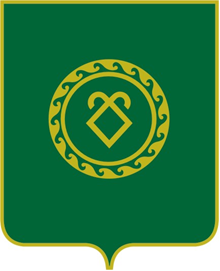 АДМИНИСТРАЦИЯ СЕЛЬСКОГО ПОСЕЛЕНИЯКУБИЯЗОВСКИЙ СЕЛЬСОВЕТМУНИЦИПАЛЬНОГО РАЙОНААСКИНСКИЙ РАЙОН Республики Башкортостан 